О присвоении почтового адреса земельным участкам, в связи с перераспределением границ и площадей двух земельных участков расположенных в станице Старонижестеблиевская, улица ЗападнаяНа основании пункта 1.20 статьи 14 Федерального закона от 6 октября 2003 года № 131-ФЗ «Об общих принципах организации местного самоуправления в Российской Федерации», постановления главы муниципального образования Красноармейский район от 31 января 2006 года № 169 «О передаче полномочий при присвоении адресов земельным участкам, зданиям, строениям, сооружениям» в соответствии с решением Совета Старонижестеблиевского сельского поселения Красноармейского района 9 февраля 2010 года № 13 «О присвоении адресов земельным участкам, зданиям и сооружениям в Старонижестеблиевском сельском поселении Красноармейского района», в целях упорядочения почтово-адресной нумерации   п о с т а н о в л я ю:В связи  с перераспределением границ и площадей двух земельных участков:               Первый: площадью 4000 кв.м., с кадастровым номером 23:13:0401030:12, категория земель – земли населённых пунктов, вид разрешённого использования – для размещения объектов дорожного сервиса находящийся в собственности Тараского Алексея Александровича, расположенному по адресу: Краснодарский край, Красноармейский район, станица Старонижестеблиевская, улица Западная, 1 Б;Второй: площадью 2847 кв.м., с кадастровым номером 23:13:0401030:11, категория земель – земли населённых пунктов, вид разрешённого использования - для размещения объектов дорожного сервиса, находящийся в собственности Тараского Алексея Александровича, расположенному по адресу: Краснодарский край, Красноармейский район, станица Старонижестеблиевская, улица Западная № 1Б/1, присвоить адреса, образованным  при перераспределении, земельным участкам:                          1) земельному участку ЗУ - 1, площадью 5649 кв.м., (4000+1649), вид разрешённого использования – для размещения объектов дорожного сервиса-2Краснодарский край, Красноармейский район, станица Старонижестеблиевская, улица Западная, 1 Б;2) земельному участку ЗУ - 2, площадью 1198 кв.м., (2847-1649), вид разрешённого использования – для размещения объектов дорожного сервиса- Краснодарский край, Красноармейский район, станица Старонижестеблиевская, улица Западная, 1 Б/1.2. Главному специалисту по земельным отношениям администрации Старонижестеблиевского сельского поселения Красноармейского района Нимченко Андрею Степановичу внести изменения в земельно - шнуровую и похозяйственную книги.3. Контроль за выполнением настоящего постановления возложить на заместителя главы Старонижестеблиевского сельского поселения Красноармейского района Е.Е. Черепанову.4. Постановление вступает в силу со дня его подписания.ГлаваСтаронижестеблиевского сельского поселения                                       Красноармейского района                                                                      В.В. Новак3ЛИСТ СОГЛАСОВАНИЯк проекту постановления администрации Старонижестеблиевского сельского поселения Красноармейский район от ________________ № _____«О присвоении почтового адреса земельным участкам, в связи с перераспределением границ и площадей двух земельных участков расположенных в станице Старонижестеблиевская, улица Западная» Проект подготовлен и внесен: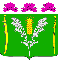 АДМИНИСТРАЦИЯСТАРОНИЖЕСТЕБЛИЕВСКОГО СЕЛЬСКОГО ПОСЕЛЕНИЯ КРАСНОАРМЕЙСКОГО РАЙОНАПОСТАНОВЛЕНИЕАДМИНИСТРАЦИЯСТАРОНИЖЕСТЕБЛИЕВСКОГО СЕЛЬСКОГО ПОСЕЛЕНИЯ КРАСНОАРМЕЙСКОГО РАЙОНАПОСТАНОВЛЕНИЕ«__17____»___07____2018 г.№ ___95______станица Старонижестеблиевскаястаница СтаронижестеблиевскаяГлавным специалистом по земельным отношениям администрацииСтаронижестеблиевского сельского поселенияКрасноармейского районаА.С. НимченкоПроект согласован:Заместитель главыСтаронижестеблиевского сельского поселенияКрасноармейского районаЕ.Е. ЧерепановаНачальник общего отделаСтаронижестеблиевского сельского поселенияКрасноармейского районаН.В. СупрунГлавный специалистпо юридическим вопросам администрацииСтаронижестеблиевского сельского поселенияКрасноармейского районаО.Н. Шестопал